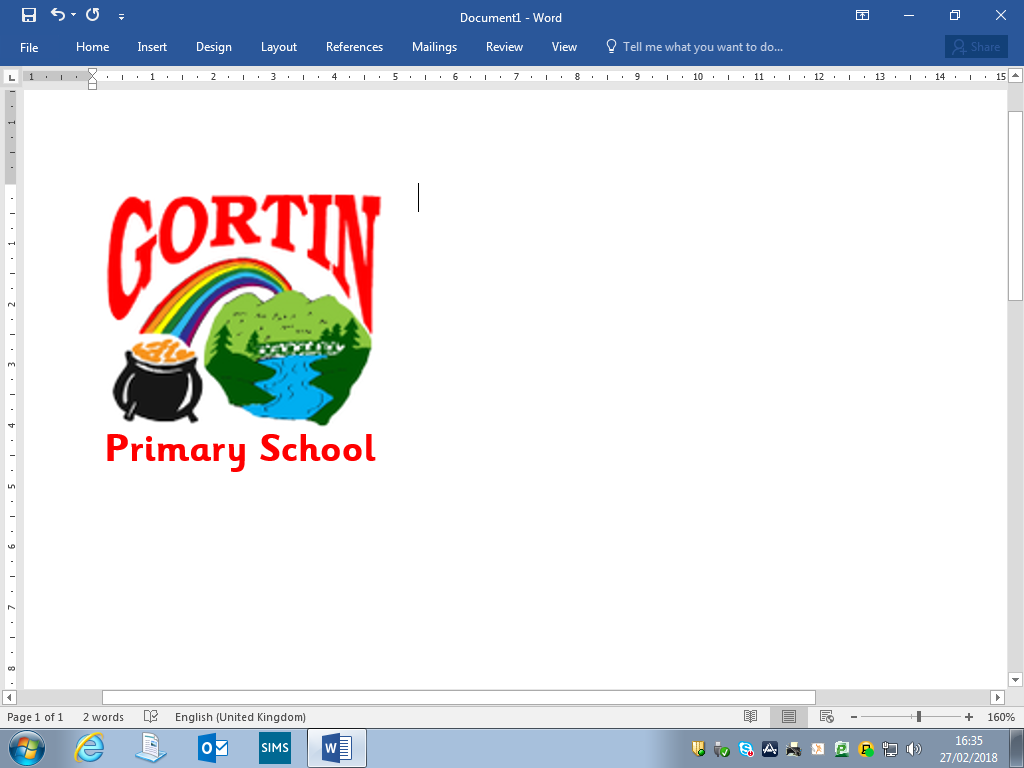 Positive Behaviour PolicyPositive Behaviour ManagementRATIONALEOur Positive Behaviour Policy is an intrinsic part of our overall Pastoral Care Programme and aims to ensure that children in Gortin Primary School are educated in a safe, secure and caring environment.We accept that:each child is an important person and entrusted to us by their            parents;every staff member is an important person and a professional,           entitled to the support and respect of children and parents.We also believe that good discipline is based on good relationships between pupil and teacher and high expectations of pupils in terms of behaviour and work. Gortin Primary School seeks to promote its aim of being a ‘listening school’ in the development of friendly relationships at all levels.PRINCIPLESThis Policy is based on a whole school approach, and will be widely disseminated and readily understood by staff, pupils and parents througha process of consultation.It is dependent on a shared understanding of what is acceptable behaviour among members of the school community. It will have effective links with different school policies including Pastoral Care, Anti Bullying, Child Protection, PDMU and SENCO policies. This policy is designed to promote good behaviour, rather than merely deter unacceptable behaviour.We also believe that good discipline is based on good relationshipsbetween pupil and teacher and high expectations of pupils in terms ofbehaviour and work. Gortin Primary School seeks to promote itsaim of being a ‘listening school’ in the development of friendlyrelationships at all levels.PURPOSESIn our whole-school positive behaviour policy, we are seeking to:create an ordered and caring environment in which teachers can          teach and pupils can learn;develop the pupils’ sense of responsibility, self-esteem and foster          self-discipline and respect for others and themselves;provide guidelines to promote positive behaviour in all areas of          school life;provide guidelines to deal with unacceptable behaviour;have the endorsement and active support of parents.PRACTICESThe creation of a positive behaviour policy is based on the    development of caring relationships among pupils, parents, teachers    and non-teaching staff;It is also the result of consultation, careful planning, widespread support and is used by all;Staff will have training and development in line with the school’s strategic plan;This policy will be monitored, evaluated and reviewed biannually by the Board of Governors.ROLES AND RESPONSIBILITIES( supplemented by Appendix A)1. The Role of GovernorsGovernors will:have overall responsibility for ensuring a positive behaviour policyis in place;set down general guidelines on standards of discipline andbehaviour;review their effectiveness;support the Principal in carrying out these guidelines.2. The Role of the PrincipalThe Principal is responsible for:implementing the school positive behaviour policy consistently           through out the school;reporting to governors on the effectiveness of the policy;ensuring the health, safety and welfare of both staff and pupils in           the school;keeping records of all reported serious incidents of misbehaviour;giving fixed-term suspensions to individual children for serious acts           of misbehaviour;expelling a child for repeated or very serious acts of unacceptable           behaviour.In the case of suspension or expulsion, these actions are only taken inaccordance with the employing authorities guidelines and after the schoolgovernors have been notified.3. The Role of the Class TeacherTeachers will:provide a challenging, interesting and relevant curriculum;set tasks that enable all pupils to regularly achieve success;maintain high, realistic expectations of pupils;be consistent and fair;treat all children with respect and understanding;liaise with external agencies to support and guide progress of each         child e.g. SENCo, Psychologist, Behaviour Support Team, etc.;establish a purposeful listening environment in their classroom;enforce the classroom rules/golden rules;praise pupil’s achievement as often as possible;reward good behaviour in and out of the classroom.4. The Role of all Staff – teaching and non-teachingStaff will:be good role models;create a safe and pleasant environment both physically andemotionally;form positive relationships with all stakeholders;recognise and value the strengths of all children;treat all children fairly and with respect;use positive rather than negative language to communicateexpectations and feedback to pupils;praise or reward pupils displaying challenging behaviour as soon asacceptable behaviour is observed.5. Team-Teach TechniquesThis technique would be used solely with a named pupil who is assessed and referred by the SEBD Team. Mrs. Tuohey, has successfully completed Team Teach training on 13/03/15. Team Teach methods will only be used by named staff. Team Teach techniques seek to avoid injury to the service user (pupil), but it is possible that bruising and scratching may occur accidently, and these are not to be seen necessarily as a failure of professional technique, but a regrettable and infrequent side effect of using that the service user (pupil) remains safe. 6. The Role of PupilsPupils have the right to be taught effectively in a proper environment, toexperience a well-balanced curriculum and to be treated positively andfairly.We expect our pupils to:be the best they can be;be co-operative and well mannered;respect others and to contribute positively to school life;to consider the effects of their actions on others;be familiar with the Code of Conduct – school/class contract andthe Golden Rules - and the implications of above codes for their        behaviour.7. The Role of ParentsParents have the right to adequate information, to be listened to and toknow that their children will be safe, secure and properly taught.In return we expect parents to:be aware of the Code of Conduct;ensure their child attends school regularly and punctually;show an interest in all their child does in school/see that allhomework is completed;encourage independence and self-discipline;meet with staff when necessary;support the school policies;ensure their child is in proper uniform.8. Responsibilities of allEveryone should:work together and focus on the positive rather than the punitive          side of discipline.Policy ReviewParents, pupils and staff views are welcome regarding this policy which isreviewed biannually by the Board of Governors to ensure it is fit for purpose.Code of ConductGOLDEN RULESWe are gentle                              We don’t hurt othersWe are kind and helpful                 We don’t hurt anybody’s feelingsWe listen                                     We don’t interruptWe are honest                              We don’t cover up the truthWe work hard                              We don’t waste our own or other’s                                                     timeWe look after property                  We don’t waste or damage thingsSCHOOL RULESLook good coming to and leaving school.For safety reasons, no jewellery is to be worn in school.Walk in single file on the left in corridors, taking careNOT TO RUN.Line up in an orderly fashion when requested. Behave appropriately in cloakroom, toilets and classrooms.Be polite, respectful and show good manners to all staff, visitors and each other. Play outside at break and lunch. Keep playground rules, value supervisors, be caring and play fairly.Make the best effort, taking pride in all that you do.Understand and keep all classroom rules, working together with yourteacher and classroom assistants.Look after the building and its equipment as it is our school.Treat others and their property as you would like to be treated yourself.Educational games/items may be brought into school ONLY for Golden Time or when requested.Be proud of Gortin Primary School.CLASS RULESEach class will work together to produce their own class rules which allowthe classroom to operate effectively within a safe, happy and busylearning environment.Ways of Reinforcing Positive BehaviourAt Gortin P.S. we believe that children should be encouraged tobehave well and work hard. We use a number of positive consequences todo so. Whilst our aim is that children should work and behave well, we recognise that rewards are sometimes necessary and appropriate. Listed below are some examples of the types of positive rewards used in school:-Verbal praise (individual, group, class, school);Positive written comment in book;A quiet word of encouragement;Special mention in class or in assembly;Circle Time;Good Citizen Award;Pupil of the Day/Week;‘Golden Time’We believe it is essential that all children are able to receive positiveencouragement and have a fair chance to enjoy the positive rewardslisted above. Children’s success, both in their work and behaviour, shouldbe measured against their previous performance rather than against thatof other children in their class.Consequences (Sanctions)There may be occasions when a sanction is necessary to focus a child’sthinking and to demonstrate to others that certain behaviour has beenunacceptable. Appropriate sanctions will be applied according to thenature of the offence, the age of the child and any pattern of behaviourdisplayed by the child. It must be noted that a one-off lapse in conductwill not be dealt with in the same manner as a continuation of persistent,unacceptable behaviour. Listed overleaf are some examples ofmisbehaviour and the range of consequences that could be implementedto deal with them.Monitoring and Evaluating the PolicyOur policy will be reviewed annually and/or in the light of changes in legislation or practice following consultation with all staff members, parents and external agencies. Appendix AAppendix BClass Behaviour Report RecordName of Child:                            TeacherPolicy Date: _________________________Signature of Principal: _______________________________Signature of Chairperson of Board of Governors: ________________________Review Date: __________________________Examples ofLow Level MisbehaviourRange of ConsequencesTalking out of turn.Shouting out.Leaving seat at the wrong time.Not doing homework.Not listening.Not paying attention.Distracting others.Making noises.Failing to keep on task.Leaving work area untidy.Pushing in the line.Running in the corridors.Verbal warning – two verbal warnings children are placed on the amber traffic light.Moving seat.Clean up mess.Complete homework the following night.Examples ofModerate Level MisbehaviourRange of ConsequencesPersistently talking out of turnPersistently shouting outPersistently leaving seat at the wrongtimePersistently not doing homework.Persistently not listening.Persistently not paying attention.Persistently distracting others.Persistently making noises.Persistently failing to keep on task.Persistently leaving work area untidy.Hitting / pushing / fighting.Refusal to co-operate.Shadowing staff in playgroundTime out at play-timeStep 1: Placed on red traffic lightStep 2: Loss of 5 minutes of golden time.Step 3: After 10 minutes deduction of golden time pupil should be sent to Principal at break/lunch.Step 4: Child’s parent is informed of child’s behaviour.  Step 5: Daily Behaviour Report initiated.Consider putting child on the SENRegister for behavioural problems.Record action in the class behaviour report record.Examples ofSerious Level MisbehaviourRange of ConsequencesDisregarding adults within the school.Stealing.Physically/emotionally hurting someone.Serious physical/verbal threat made to staff.Displaying violence.Leaving school without permission.Sent to the Principal.Immediately moved up to red traffic light/loss of golden time.Parents are informed.Consider putting child on the SENRegister for behavioural problems.Consider referral to EducationalPsychologist.Consider suspension/expulsion.Record action in central pupil record.DateNature of MisbehaviourAction TakenRights of PupilsResponsibilities of PupilsTo feel safe and secure within the schoolenvironment.To be valued equally and to be treatedwith respect.To receive an appropriately planned andresourced curriculum.To be acknowledged for effort andachievement in their classwork andhomework.To be positively affirmed for abiding bythe school’s code of conduct.To be listened to sympathetically.To have opportunities to pursue anddevelop interests, talents and abilities.To come to school on time and to besuitably prepared.To show respect for people and property –both inside and outside the school.To behave in a safe and responsiblemanner.To co-operate with teaching and nonteachingstaff and with peers.To ask for help when experiencingdifficulties.Rights of ParentsResponsibilities of ParentsParents are entitled to expect that:Their child will be educated in a safe andcaring environment.Their child will be provided with a broad,challenging and appropriate curriculum.They will be informed about school rulesand procedures.They will be informed about their child’sphysical and emotional well-being.They will be regularly informed abouttheir child’s academic performance.They will be involved in key decisions abouttheir child’s education.Their child will be taught in a wellresourced and well maintained classroom.They will have reasonable access to schooland staff.Parents have a responsibility to:Ensure that their child attends schoolregularly and punctually.Support school staff by encouraging theirchild to abide by the school rules.Ensure that necessary books/equipmentare brought to school.Ensure homework is completedsatisfactorily.Show interest in school work, meetings andfunctions.Inform school of changes in homecircumstances where they impact on theirchild’s ability to perform well at school.Inform the school of their child’s specialmedical needs.Encourage independence in their child.Rights of Teaching StaffResponsibilities of Teaching StaffTo work in an environment where therights of all are respected.To play a constructive role in policymaking.To express their views freely.To have adequate and appropriateresources and accommodation.To have a suitable career structure andopportunities for professionaldevelopment.To provide positive support and advicefrom senior colleagues and externalbodies.To feel valued.To behave in a professional manner at alltimes.To prepare and resource lessons thoroughly,taking the ability and aptitude of pupils intoaccount.To show interest and enthusiasm in pupils’work and learning.To expect high standards and toacknowledge effort and achievement.To ensure that class work and homeworkare appropriately marked.To share with parents any concerns abouttheir child’s progress and development.To recognise the individuality of each pupil.Rights of Non-teaching StaffResponsibilities of Non-teachingStaffTo be valued as members of the schoolcommunity.To be treated fairly and with respect bypupils and all members of the teachingstaff.To have adequate facilities and resourcesto enable staff to perform their dutieseffectively.To be well informed about school rules andprocedures.To have opportunity to contribute ideasand have them taken into considerationwhen decisions concerning the smoothrunning of the school are being taken.To come on time, well-prepared for the dayahead.To co-operate with colleagues and teachingstaff.To act in ways which aim to secure thesafety of all pupils at all times.To share with teaching staff and SeniorLeadership Team any concerns they haveabout pupils.To be aware of school rules andprocedures.To handle sensitive information in aconfidential manner at all times.To seek support from colleagues andSenior Leadership as and when required.